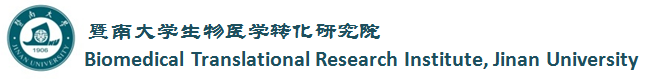 细胞房工作守则及注意事项一、常规要求1. 进入细胞房应穿着专用实验服，戴口罩帽子及手套，穿着专用拖鞋； 2. 进出时注意两扇屏障门不可同时打开，尽量避免在缓冲间逗留；3. 离开时，将拖鞋放回鞋架，摆放整齐。口罩、帽子及手套放进垃圾桶；4. 在细胞间作业时请保持安静，切勿高谈阔论；5. 缓冲间垃圾桶满后，所有实验人员都应自觉清理；6. 传递窗及其外面走道不遗留任何实验耗材或垃圾，保持传递窗清洁；7. 凡是他人物品，请勿随意使用，以免耽误他人实验。二、培养箱使用规则1. 从培养箱取放物品前，用酒精清洁双手（或手套），尽量缩短开门时间和减少开门次数。培养箱要轻开轻关，切勿产生剧烈震动；　　注：培养箱中的空气是经过过滤的洁净空气。长时间敞开或频繁开关培养箱，容易造成污染和内部温湿度的不稳定。2. 培养瓶皿放入培养箱前，用酒精消毒表面，并稍等至酒精挥发后再放入，以免培养箱内滞留过多乙醇蒸气；3. 多人共用一层培养箱，按预定位置摆放培养瓶皿，他人勿随意挪动，方便查找，以免长时间敞开培养箱；4. 普通培养中的细胞，若非实验需要，每瓶/板细胞每天只需要观察生长状态一次，2人以上共用的细胞，可约好时间一起观察；　　注：频繁将细胞拿出观察，容易给培养箱造成污染，同时也会影响细胞生长条件的恒定。5. 注意查看培养箱中增湿盘水位不低于2/3；每周更换一次；6. 发现细胞被污染，请及时处理。三、显微镜使用规则1. 显微镜使用前，用酒精棉从中间至周围擦拭载物台；2. 离开细胞房时或较长时间不需使用时，及时关上电源，延长灯泡寿命，并盖上防尘罩；如短期还需使用，应将灯管调至最弱，尽量避免频繁开关显微镜电源。四、离心机使用规则1．离心前必须配平离心管，定期更换配平管中的水；2．离心机盖子要轻开轻关。五、冰箱使用规则1. 冰箱使用完毕后要确保门是关闭状态；2. 处理完的实验物品请勿长时间放置冰箱；3. 冰箱中任何物品或试剂须标记：个人姓名、启用时间。长时间不用或废弃的物品请自觉移出或清理掉。六、 超净台操作规则1. 超净台使用前用紫外灯照射30分钟灭菌，使用前、后需用酒精擦拭工作区消毒，所有物品放入超净台内使用前均应酒精消毒；2. 除公用物品外，勿将个人实验用品长期堆放在超净台内；3. 实验结束，要将台面清理干净，并把移液器、枪头盒等摆放整齐，把其他物品放回原处，并及时将废弃物与不使用的物品带离细胞房。掉落地上的废弃物请随手捡起一并带走；　　4. 废弃的细胞培养液应用漂白水Clorox处理半小时后，再倒入水池。七、细胞房卫生及值日生职责1．缓冲间的垃圾要每天清理，并更换垃圾袋；2．每周五（或前后一天）全面打扫细胞房，用新洁尔灭清洁桌面和地板，清洗拖鞋，并将传递窗擦拭干净，将离心机配平所用的水换成洁净的水，将细胞房内椅子及各类物品摆放整齐，最后开紫外灭菌2h；3．值日生需监督保持地面洁净，无纸屑、枪头等垃圾；4.  传递窗不准存放垃圾、枪头盒等物品；5.  值日生需每2个月清洗一次实验服；6.  值日生需每周更换细胞培养箱中增湿盘的水。八、值日生或老师有权做出以下（但不限于）处置：1. 丢弃脏的实验服；2. 因为个人原因连续污染他人细胞2次以上者，通报批评，并暂停进入细胞房；3. 有任何违规情况2次以上者，通报批评；4. 冰箱中的物品标记不清的，将被直接丢弃，造成任何损失，物品放置者本人负责；5. 冰箱中的物品放置超过1星期的，值日生或老师提醒使用者移出。若不知使用者的试剂，将被直接移出，造成任何损失，物品放置者本人负责。生物医学转化研究院